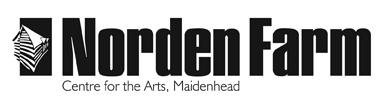 Classes and Activities – Information SheetPainting Studies:Feather Watercolour Study Finished with Coloured Pencils – SUM2018Category: 		Adult (18+ years)	Day: 			SaturdayDates:			30 JunTime:			Location:	 	Norden Farm Centre for the ArtsTutor:		 	Caroline Crawford	Class Size:	 	Max 16 studentsCost of class: 	£39 per studentInformation about the class: Students will work on Fariano watercolour paper. The focus is on composition, detail, colour blending and application. Finished with coloured pencils and gouache paint. This day course is full of techniques and carefully guided tuition.Materials: Materials are provided, please bring watercolour brushes if you have them.Clothing: Practical clothing to paint in and an apron if you wish. The tutor can provide disposable overalls.Tutor biography:	Caroline MA. Fine Art is a practicing Artist just back from exhibiting in Berlin. She has many years’ experience teaching Art & Design and believes everyone is creative. ‘When teaching art I will ensure everyone gets one to one tuition several times throughout the day. My workshops are very friendly, lots of fun and are aimed at all capabilities.’To book please contact: Box Office 01628 788997 / www.nordenfarm.orgNorden Farm Centre for the Arts Ltd. (No. 5405277) & Norden Farm Centre Trust Ltd. (No. 2713653, Charity Registration No. 1013555) are companies registered in  and . The Registered Office is Altwood Road, Maidenhead, SL6 4PF